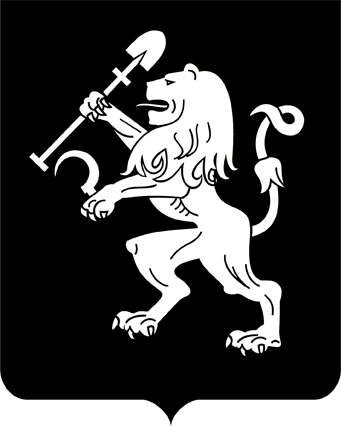 АДМИНИСТРАЦИЯ ГОРОДА КРАСНОЯРСКАПОСТАНОВЛЕНИЕО подготовке проекта планировки и проекта межевания территориимикрорайона VIа жилого района «Солнечный» в Советском районе города КрасноярскаНа основании предложения общества с ограниченной ответственностью «Альфа» о подготовке проекта планировки и проекта межевания территории микрорайона VIа жилого района «Солнечный» в Советском районе города Красноярска, в соответствии со ст. 45, 46 Градостроительного кодекса Российской Федерации, ст. 16 Федерального закона           от 06.10.2003 № 131-ФЗ «Об общих принципах организации местного самоуправления в Российской Федерации», постановлением администрации города от 26.10.2020 № 855 «Об утверждении Порядка подготовки документации по планировке территории в границах городского округа города Красноярска, разрабатываемой на основании решений администрации города Красноярска, порядка принятия решения               об утверждении документации по планировке территории, порядка         внесения изменений в такую документацию, порядка отмены такой                документации или ее отдельных частей, порядка признания отдельных частей такой документации не подлежащими применению», руководствуясь ст. 41, 58, 59 Устава города Красноярска, ПОСТАНОВЛЯЮ:1. Обществу с ограниченной ответственностью «Альфа» в течение 365 дней со дня вступления в силу настоящего постановления подготовить проект планировки и проект межевания территории микрорайона VIа жилого района «Солнечный» в Советском районе города Красноярска (далее – Проект).2. Утвердить задание на выполнение инженерных изысканий                 для подготовки проекта планировки и проекта межевания территории микрорайона VIа жилого района «Солнечный» в Советском районе                  города Красноярска согласно приложению.3. Управлению архитектуры администрации города обеспечить:1) согласование технического задания на выполнение работ                 по разработке Проекта в течение 30 дней с даты предоставления в уполномоченный орган;2) проведение процедуры рассмотрения предложений физических и юридических лиц о порядке, сроках подготовки и содержании Проекта в течение 30 дней со дня официального опубликования настоящего постановления.4. Настоящее постановление опубликовать в газете «Городские новости» и разместить на официальном сайте администрации города            в течение трех дней со дня его принятия.5. Постановление вступает в силу со дня его официального опубликования.6. В случае непредоставления Проекта, соответствующего требованиям, установленным пунктом 10 статьи 45 Градостроительного                кодекса Российской Федерации, в администрацию города в установленный пунктом 1 настоящего постановления срок оно подлежит приз-нанию утратившим силу.7. Контроль за исполнением настоящего постановления возложить на заместителя Главы города Животова О.Н.Глава города                                                                                 С.В. ЕреминПриложение к постановлениюадминистрации городаот ____________ № _________ЗАДАНИЕна выполнение инженерных изысканий для подготовки проектапланировки и проекта межевания территории микрорайона VIа жилого района «Солнечный» в Советском районе города Красноярска21.07.2021№ 539№ п/пНаименованиеразделов заданияСодержание разделов задания1Основание для разработки постановление администрации города Красноярска2Краткая характеристика объектаплощадь территории – 220 242 кв. м (уточняется Проектом).Проектируемая территория расположена в жилом районе «Солнечный» в Советском районе города Красноярска. Условные границы производства работ: на севере – ул. Гриболевская,на востоке – пр-т 60 лет Образования СССР,на юге – проезд в продолжение ул. Аринской,на западе – ул. Соколовская3ЗаказчикООО «Альфа».660048, Красноярский край, г. Красноярск, ул. Калинина, 8, пом. 244, а/я 194084Цель изысканийполучение сведений о геодезических, геологических, гидрометеорологических и экологических условиях для разработки документации по планировке территории5Перечень нормативных документов, в соответствии с требованиями которых необходимо выполнить инженерные изысканияизыскания выполнить в соответствии с требованиями следующих нормативных документов:Градостроительный кодекс Российской Федерации;постановление Правительства Российской Федерации от 31.03.2017 № 402 «Об утверждении Правил выполнения инженерных изысканий, необходимых для подготовки документации по планировке территории, перечня видов инженерных изысканий, необходимых для подготовки документации по планировке территории, и о внесении изменений в постановление Правительства Российской Федерации от 19 января 2006 г. № 20»;СП 47.13330.2016 «СНиП 11-02-96 «Инженерные изыскания для строительства. Основные положения»;приказ Минстроя России от 25.04.2017 № 739/пр «Об утверждении требований к цифровым топографическим картам и цифровым топографическим планам, используемым при подготовке графической части документации по планировке территории»6Виды инженерных изысканийинженерно-геодезические изыскания;инженерно-геологические изыскания;инженерно-гидрометеорологические изыскания;инженерно-экологические изыскания7Исходные данныекартографические материалы, содержащиеся в государственной информационной системе обеспечения градостроительной деятельности ЦТП и ВЦП масштабов 1:500, 1:2000, 1:10000 в растровом виде в формате .tif с файлом привязки tab в векторном виде в формате .mif/.mid8Инженерно-геодези-ческие изысканияинженерно-геодезические изыскания включают в себя создание и обновление топографического плана масштаба 1:500 с сечением рельефа 0,5 м, включая ситуацию, рельеф исследуемого участка, существующие здания, сооружения, подземные и надземные инженерные коммуникации.Топографо-геодезические работы выпол-нить в соответствии с требованиями законодательства и нормативных доку-ментов в области геодезии и картографии в местной системе координат г. Красно-ярска № 2, в Балтийской системе высот. Разграфка планшетов – прямоугольная, принятая на территории города Красно-ярска. Создание и обновление топографического плана масштаба 1:500 выполнить в виде цифрового топографического плана (ЦТП) масштаба 1:500 и векторно-цифрового плана (ВЦП). Векторизация объектов заключается в цифровом метрическом описании объектов плана, определяющихся их локализацией и особенностью отображения на исходном материале. При векторизации объектам ВЦП присваивается семантическая информация (качественные и количественные характеристики)в объеме, установленном стандартными требованиями Условных знаков для топографических планов масштабов 1:5000, 1:2000, 1:1000 и 1:500.Электронный вид и состав ВЦП должен соответствовать топографическому плану. Состав таблиц ВЦП, типы и наименование объектов, размещаемых в таблицах, семантическая (атрибутивная) информация по каждому из объектов должны соответствовать Классификатору 500, размещенному на официальном сайте администрации города Красноярска http://www.admkrsk.ru в разделе «Город сегодня. Градостроительство. Информация для организаций, выполняющих инженерные изыскания».ВЦП выполняется единым фрагментом на всю проектируемую территорию без планшетной разбивки.Оформление надписей создается отдельным файлом на каждый планшет в папке «Надписи» с привязкой к соответствующей системе координат. Название файла содержит номенклатуру планшета. Надписи выполнить в соответствии местоположением объектов и масштабом карты примитивом «однострочный текст» с использованием стандартных гарнитур шрифта.Создание или обновление топографического плана масштаба 1:500 выполнить с нанесением результатов работ на оригиналы планшетов топографического плана города в соответствии с Порядком приемки и выдачи материалов топо-графо-геодезических работ, размещен-ным на официальном сайте администрации города Красноярска http://www.admkrsk.ru в разделе «Город сегодня. Градостроительство. Информация для организаций, выполняющих инженерные изыскания»9Инженерно-геоло-гические изысканияинженерно-геологические изыскания выполнить с целью получения материалов для определения планируемого размещения объектов капитального строительства с учетом данных о геологическом строении, физико-механи-ческих свойствах грунтов, гидрогеологических условиях площадки.По результатам работ представить технический отчет об инженерно-геологиче-ских изысканиях территории с предоставлением необходимой и достаточной информации для проектирования.При проведении полевых инженерно-геологических работ предусмотреть комплекс мероприятий по защите и охране окружающей среды, недопущению возгораний растительности, захламления территории, слива отработанного машинного масла10Инженерно-гидроме-теорологические изысканияинженерно-гидрометеорологические изыскания выполнить с целью оценки местных условий строительства по метеорологическим факторам и климатическим условиям, оценки местных гидро-логических условий и характеристик гидрологического режима водных объектов территории (в границах проектирования).По результатам работ представить технический отчет об инженерно-гидро-метеорологических изысканиях территории с представлением необходимой и достаточной информации для проектирования, включающий в себя климати-ческие характеристики территории, выполненные по справочным фондовым материалам. Представить климатические характеристики по температуре, ветру, атмосферным осадкам.Результаты работ в виде графических приложений (при наличии) подготовить в соответствии с Классификатором изысканий, размещенным на официальном сайте администрации города Красноярска http://www.admkrsk.ru в разделе «Город сегодня. Градостроительство. Информация для организаций, выполняющих инженерные изыскания»11Инженерно-экологические изысканияинженерно-экологические изыскания выполнить с целью оценки современного экологического состояния окружающей природной среды территории с учетом рационального природопользования, охраны природных ресурсов (в границах проектирования).По результатам работ представить технический отчет об инженерно-экологиче-ских изысканиях территории с представлением необходимой и достаточной информации для проектирования. Результаты работ в виде графических приложений (при наличии) подготовить в соответствии с Классификатором изысканий, размещенным на официальном сайте администрации города Красноярска http://www.admkrsk.ru в разделе «Город сегодня. Градостроительство. Информация для организаций, выполняющих инженерные изыскания»12Основные требования к результатам инженерных изысканийпо результатам работ представить ЦТП, ВЦП масштаба 1:500 и технические отчеты об инженерных изысканиях13Требования к оформлению и порядку предоставления отчетной документацииЦТП, ВЦП предоставляются только в электронном виде:ЦТП в растровом виде в формате .tif с файлом привязки tab;ВЦП в векторном виде в формате .mif/.mid.Отчетную документацию оформить в соответствии с ГОСТ Р 21.1101-2013. Национальный стандарт Российской Федерации. Система проектной доку-ментации для строительства. Основные требования к проектной и рабочей документации.Документация передается в управление архитектуры администрации города: на бумажном носителе – в 1 экземпляре;на электронном носителе – в 2 экземплярах в форматах dwg, doc, pdf